1+1=2+2=3+3=4+4=5+5=6+6=7+7=8+8=9+9=10+10=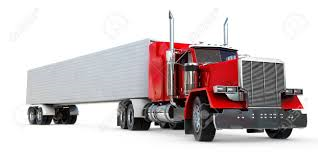 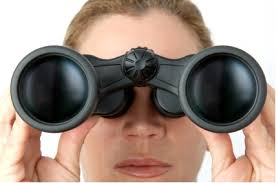             Two Weeks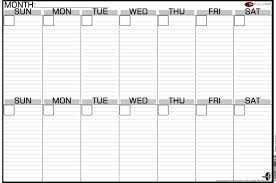 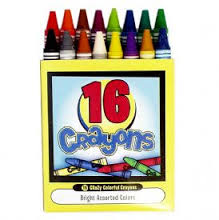 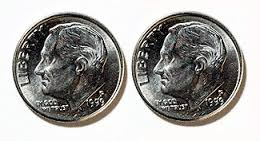 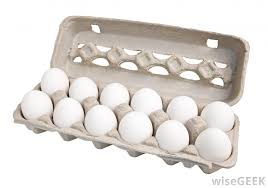 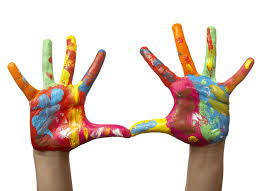 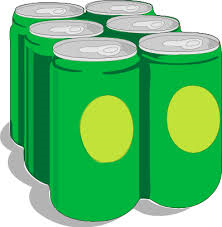 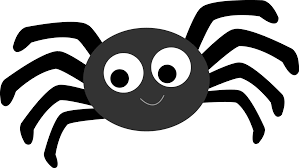 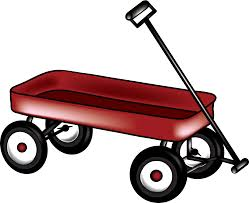 